QUINCUAGÉSIMO PRIMER PERÍODO ORDINARIO DE SESIONES		OEA/Ser.PDel 10 al 12 de noviembre de 2021					AG/CG/doc.3/21 corr. 1Ciudad de Guatemala, Guatemala					12 noviembre 2021VIRTUAL								Original: españolPROYECTO DE RESOLUCIÓNEVOLUCIÓN DE LA PANDEMIA DE COVID-19(Considerado por la Comisión General el 11 de noviembre de 2021, pendientes párrafos preambular 11 y resolutivos 6 y 7)LA ASAMBLEA GENERAL,PP1 RECONOCIENDO QUE los pueblos de las Américas que continúan afrontando los efectos sin precedentes de la pandemia de COVID-19 en sus vidas, medios de subsistencia y economías; (Acordado)PP2PP3PP4 CONSCIENTE de que la pandemia de COVID-19 ha exacerbado las vulnerabilidades inherentes y estructurales de los pequeños estados insulares en desarrollo y los estados costeros de litoral bajo, debido a su pequeño tamaño, sus limitaciones financieras y de recursos humanos y su susceptibilidad a perturbaciones externas; (Acordado)PP5PP6PP7PP8PP9PP10 PREOCUPADA por la falta de distribución equitativa de vacunas que provoca que los países en desarrollo dependan de donaciones benéficas de vacunas; (Acordado)PP11 [ANT, BAH, BAR, BEL, DMA, GRD, GUY, HTI, VCT, KNA, LCA, TTO, SUR: PIDIENDO un aumento en la producción de vacunas [seguras (BRA: , efectivas,) de calidad y asequibles, incluso mediante esfuerzos regionales y la creación de plantas productoras en los países en desarrollo [HON: que reunan las condiciones técnicas en el desarrollo de las vacunas] y el intercambio [EUA: voluntario / AYB: no apoya “voluntario”] de conocimientos científicos y técnicos pertinentes en los términos mutuamente acordados]; [EUA: eliminar este párrafo] [Pendiente]PP12PP13 REAFIRMANDO la importancia del financiaciamiento y asistencia técnica que permitan a los estados miembros, en particular a las naciones más vulnerables mitigar las pérdidas económicas causadas por la pandemia de COVID-19 y prepararse para futuras pandemias y otras amezanas a la salud; (Acordado)PP14PP15PP16 EXPRESANDO su continua gratitud a la Organización Panamericana de la Salud, a la Organización Mundial de la Salud, a los Estados Miembros, a las agencias regionales de salud, incluyendo a la Agencia de Salud Pública Caribeña por su labor de protección de la salud de los pueblos de las Américas siempre, y en especial durante la pandemia de COVID-19, (Acordado)RESUELVE:Encomendar al Consejo Permanente que continúe facilitando el diálogo y actualizaciones regulares con la Organización Panamericana de la SaludExhortar a los Estados Miembros a que promuevan la solidaridad mutua hemisférica en el desarrollo y adquisición de vacunas y otras tecnologías sanitarias seguras,Exhortar a los Estados Miembros a que realicen los mayores esfuerzos posibles para seguir fortaleciendo la inversión pública en salud,Instar a los Estados Miembros a tomar medidas estratégicas y específicas para alcanzar sistemas de salud resilientes mediante el rápido avance hacia el acceso y la cobertura de la salud, abordando las deficiencias sistémicas y estructurales de los sistemas de salud expuestas por la pandemia de COVID-19, abordar las inequidades en salud y los factores de riesgo ambientales, asegurando la adopción y consolidación de las innovaciones introducidas en los sistemas de salud durante la respuesta a la pandemia. (Acordado)Llamar a los Estados Miembros a que apliquen políticas económicas consistentes que contribuyan de manera sostenida a generar puestos de trabajo, aumentar la productividad económica y promover la innovación, incluso fortaleciendo la infraestructura, las tecnologías y la alfabetización digitales. (Acordado)‬Llamar a los Estados Miembros y observadores permanentes a que coordinen posiciones comunes en organismos multilaterales tendientes a facilitar solidariamente la recuperación postpandemia,Respaldar el rol de una inmunización extensiva contra el COVID-19 como un bien público mundial [ANT, BAH, BAR, BEL, DMA, GRD, GUY, HTI, VCT, KNA, LCA, TTO, SUR: y reiterar e instar] [EUA: reiterar] a los Estados Miembros, y Observadores Permanentes que estén en condiciones de hacerlo, que tomen medidas para facilitar la distribución equitativa de vacunas en el Hemisferio considerando que [EUA: sólo superaremos un elemento importante para superar] esta emergencia acelerando el acceso equitativo y oportuno a vacunas de COVID-19 seguras, efectivas y de calidad. [EUA: eliminar este párrafo]  [Pendiente]‬‬‬‬‬‬‬‬‬‬‬‬‬[ANT, BAH, BAR, BEL, DMA, GRD, GUY, HTI, VCT, KNA, LCA, TTO, SUR: [EUA: Hacer un llamamiento a Solicitar que las instituciones financieras internacionales consideren el otorgamiento de para que otorguen] financiación en condiciones favorables, [COL: incluyendo financiamiento en condiciones favorales / A&B, BAR: se oponen a esta propuesta] a los países en desarrollo, particularmente a los [CRI: pequeños Estados de renta media / A&B: no borrar “pequeños”], en función de su vulnerabilidad, para mitigar las pérdidas económicas provocadas por la pandemia de COVID-19]. (Pendiente)Alentar a los Estados Miembros a que implementen estrategias de comunicación y participación social destinadas a recobrar la confianza de la población en las vacunas a fin de permitir que se alcance la inmunidad en cada uno de ellos. (Acordado)Exhortar a los Estados Miembros,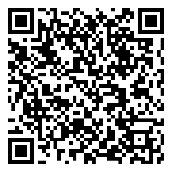 